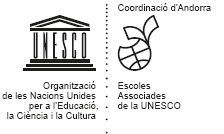 Escoles Associades de la Unesco Activitats del curs escolar 2015-2016Activitats previstesCalen-dariEscoles participants Reunió anyal de les Escoles Associades de  per fer balanç de les activitats del curs 2014-201515 octubre del  2015Col·legi M. JanerCol·legi Sagrada FamíliaEscola Andorrana de segona ensenyança de Santa ColomaEscola Andorrana de segona ensenyança d’OrdinoEscola Andorrana de segona ensenyança d’EncampCentre de Formació ProfessionalExposició itinerant sobre la Vall del Madriu-Perafita-Claror (13 panells d’1 m x 1 m en català) i xerrada a càrrec de Susanna SimonCurs 2015-2016Torna a estar disponible Exposició de cristal·lografia.  Viatge al cristallExposició de 12 panells en català sobre la cristal·lografia. Els cristalls nanoporosos: les zeolites; El cristall, la quiralitat i Pasteur; Viatge d’Alícia i Josep al país del cristall; El cristall, objecte d’interrogació; Cristalls per comprendre els éssers vius; El cristall, objecte d’admiració; La difracció “codi de barres” dels materials; El cristall i els raigs X, eines complementàries; Els cristalls són també; Cosmètics egipcis i la cristal·lografia; Producció de cristalls.Torna a estar disponibleTrobada de joves científics a Santarém (Portugal)La Comissió Nacional Andorrana per a la Unesco ens ha fet arribar una invitació per participar en la XV Trobada internacional de joves científics de les escoles associades de la Unesco. Aquesta trobada tindrà lloc el mes de gener del 2015 a Santarém, Portugal. Santarém és una petita ciutat històrica a  de Lisboa. Els organitzadors han reservat 3 places (2 alumnes i 1 acompanyant). La Unesco dóna suport a aquest projecte, que existeix i s’organitza cada any des del 1998. La importància de les trobades va ser reconeguda l’any 2005 per la Unesco amb l’atribució del premi Pilar de la pau. Aquest guardó també distingeix l’escola com un centre d’innovació i d’excel·lència que fomenta els ideals de  i mobilitza alumnes, professors i membres de la comunitat. Per a més informació sobre el premi i l’escola podeu consultar el web: www.essb.pt/Escola/CNO.htm.Gener del 2016Hi participa l’Escola Andorrana de segona ensenyança de Santa Coloma.El tema és: Global understanding. What role for young scientistsConferència per celebrar el Dia internacional de les muntanyes Desem-bre del 2015En curs de preparació per part de la Comissió Nacional Andorrana de la Unesco. Es proposa l’alpinista Patrice de Bellefon.https://fr.wikipedia.org/wiki/Patrice_de_BellefonEl  Centre de Formació Professional forma part de la Xarxa d’Escoles Associades de la UnescoPrimer  trimes-tre del curs 2015-2016La celebració està en curs de preparació.Activitats al voltant del tema de la pau i de l’educació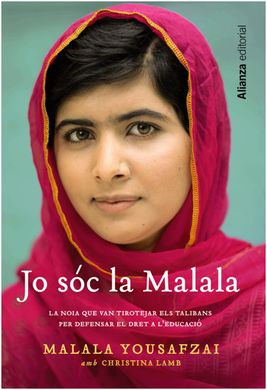 .Segon i tercer trimes-tres del curs 2015-2016Un llibre i un llapis per canviar el món Taller basat en el llibre Jo sóc la Malala, de Malala Yousafzai i Christina LambQuan els talibans van ocupar el poder a la vall de Swat, al Pakistan, una noia va alçar la veu. Malala Yousafzai es va negar a guardar silenci i va lluitar pel dret a l’educació. El dimarts 9 d’octubre del 2012, quan tenia quinze anys, de poc no en va pagar el preu definitiu. Van disparar-li al cap a boca de canó quan tornava de l’escola amb l’autobús, i gairebé ningú no esperava que sobrevisqués. La recuperació miraculosa que va experimentar, però, l’ha portat a un viatge extraordinari des d’una vall remota al nord del Pakistan fins als auditoris de les Nacions Unides a Nova York. Amb setze anys, s’ha convertit en un símbol global de la protesta pacífica i la persona més jove que ha estat mai nominada al premi Nobel de la pau. Jo sóc la Malala és el relat  d’una família desplaçada pel terrorisme global, i de la lluita per l’educació de les noies, i d’un pare que, propietari d’una escola, va encaminar i encoratjar la seva filla a escriure i anar a l’escola, i d’uns pares valents que s’estimen apassionadament la seva filla en una societat que privilegia els fills. 
Jo sóc la Malala us farà creure en el poder de la veu d’una sola persona per inspirar canvis d’abast mundial.Estructura del tallerPrimera partPresentació dinàmica i participativa de la biografia narrada en el llibre Jo sóc la Malala a partir de recursos molt diversos: textos, documents, fotografies, audiovisuals, música i objectes.Segona partActivitats de recerca d’informació sobre els temes exposats a la presentació. Anàlisi dels problemes plantejats i debat.Exposició sobre l’Any internacional de la llum (2015)Light, Beyond de BulbCurs 2015-2016Amb motiu de l’Any internacional de la llum proposem  per als centres de segona ensenyança i batxillerat dels tres sistemes educatius una exposició que ha preparat FEDA. Són 10 panells de 90 cm. Les fotografies, que s’acompanyen d’un petit text en català, són:Presentació; Ombres del canyó de l’Antílop (Arizona, EUA); Làsers al cel (desert d’Atacama); Aurora boreal; Aplicacions de làser; Plaques solars (Colorado, EUA); Connectant el món; Dins l’ull; Vorticel·la; Llums terrestres des de l’Estació Espacial Internacional.Projecció de Home o Planète Océan en VO o en castellà(Aquests dos films es podran visionar a l’escola o als Cinemes Illa Carlemany.)Curs 2015- 2016Home és una pel·lícula de 90 minuts que utilitza només imatges aèries per abordar el tema del canvi climàtic. Abasta 54 països i 120 localitats, captant uns impressionants paisatges de la Terra.http://www.goodplanet.org/sensibiliser-et-informer/films/home/Dossier pedagògic sobre la pel·lícula en francès i en espanyol:http://www.homethemovie.org/education/home-educationhttp://www.homethemovie.org/es/educacion/home-educacionVersió de 90 minuts en francès i espanyol de la pel·lícula:https://www.youtube.com/watch?v=NNGDj9IeAuI https://www.youtube.com/watch?v=SWRHxh6XepM S’adreça a alumnes de segona ensenyança, batxillerat i Formació Professional.Projecció de Home o Planète Océan en VO o en castellà(Aquests dos films es podran visionar a l’escola o als Cinemes Illa Carlemany.)Curs 2015- 2016Planète Océan és un documental  de 90 minuts. El 2012 va guanyar el premi a la millor escenografia del Festival Blue Ocean de Monterey (EUA). La pel·lícula ha estat realitzada per un equip inèdit d’oceanògrafs i de biòlegs de diversos països. Narra que som tots habitants d’un mateix planeta blau i que tenim un lligam ancestral i fràgil que uneix l’home amb els oceans. El film és també una defensa d el món en el qual vivim. Es va presentar per primera vegada a la Cimera de la terra Rio+20. El seu missatge principal és que tots prenguem consciència que cal una governança mundial dels oceans, ara per ara sense cap control. Més informació a: http://www.goodplanet.org/ocean/ Documental: https://www.youtube.com/watch?v=QWn6ttf9NRg et https://www.youtube.com/watch?v=ag9vZoscbSU Vídeos:http://www.goodplanet.org/ocean/planete-ocean-un-film-plaidoyer/extraits/S’adreça a alumnes de segona ensenyança, batxillerat i Formació Professional.